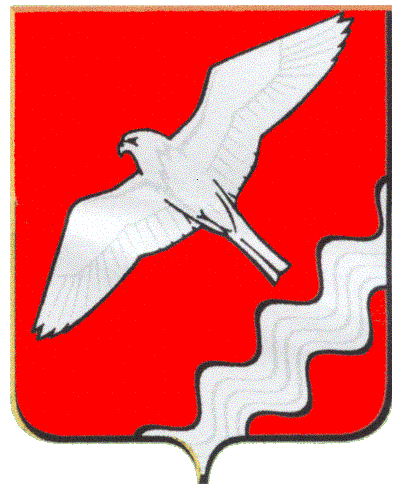 ДУМА МУНИЦИПАЛЬНОГО ОБРАЗОВАНИЯ КРАСНОУФИМСКИЙ ОКРУГ ДВАДЦАТЬ ШЕСТОЕ  ЗАСЕДАНИЕ  ПЯТОГО СОЗЫВАРЕШЕНИЕот 25 июля 2014 г.  № 238г. Красноуфимск   С целью совершенствования порядка регулирования землепользования и застройки на территории населенных пунктов  Муниципального образования Красноуфимский округ, реализации прав и законных интересов граждан, в соответствии со ст. 31, 32, 33, 35 Градостроительного кодекса РФРЕШИЛА:	1. Внести  изменение  в   карту градостроительного зонирования населенного пункта с. Александровское  Муниципального образования  Красноуфимский округ, связанное с заменой  территориальной зоны застройки индивидуальными жилыми домами (индекс «Ж-2») на зону застройки малоэтажными жилыми домами (индекс «Ж-1») земельного участка по улице Трактовая в границах с северной стороны автомобильная дорога Ачит – Месягутово, с восточной стороны земельные участки индивидуальной жилой застройки по ул. Первомайская и западной стороны земельные участки индивидуальной жилой застройки по ул. Александровская.         2. Опубликовать настоящее решение в газете «Вперед» и разместить на официальном сайте МО Красноуфимский округ.        3. Контроль за выполнением данного решения возложить на постоянную депутатскую комиссию по экономической политике, бюджету и налогам (Вышегородцев П.А.).Глава Муниципального образованияКрасноуфимский округ                                                                О.В. РяписовО внесении изменений в  карты градостроительного зонирования в границах населенных пунктов Муниципального образования Красноуфимский округ